О внесении изменений в постановление администрации муниципального образования Соль-Илецкий городской округ от 20.03.2020 № 517-п «О мерах по противодействию распространению на территории муниципального образования Соль-Илецкий городской округ новой коронавирусной инфекции (COVID-19)»	В соответствии с указом Губернатора Оренбургской области от 17.03.2020 № 112-ук «О мерах по противодействию распространению в Оренбургской области новой коронавирусной инфекции (2019-nCoV)» постановляю:1. Внести следующие изменения в постановление администрации муниципального образования Соль-Илецкий городской округ Оренбургской области от 20.03.2020 № 517-п «О мерах по противодействию распространению на территории муниципального образования Соль-Илецкий городской округ новой коронавирусной инфекции (COVID-19):1.1. Пункты 1,2 постановления изложить в новой редакции:«1. Запретить, если иное не установлено настоящим постановлением, проведение на территории Соль-Илецкого городского округа зрелищноразвлекательных, рекламных и иных мероприятий независимо от численности участников, за исключением проведения:всероссийских и (или) международных спортивных соревнований среди команд спортивных клубов по игровым видам спорта, физкультурных и спортивных мероприятий, включенных в Единый календарный план межрегиональных, всероссийских и международных физкультурных мероприятий и спортивных мероприятий, а также в календарные планы физкультурных мероприятий и спортивных мероприятий Оренбургской области, муниципальных образований Оренбургской области, физкультурных и спортивных мероприятий, проводимых в рамках корпоративного спорта;органами местного самоуправления муниципального образования Соль-Илецкий городской округ Оренбургской области публичных слушаний (общественных обсуждений);собраний, если законодательством Российской Федерации не предусмотрена возможность их проведения в заочной форме;мероприятий в зрительных (актовых) залах организаций независимо от форм собственности, предусматривающих рассадку участников, с наполняемостью зрительных (актовых) залов не более 75 процентов;мероприятий, проведение которых утверждено федеральными органами исполнительной власти;мероприятий, проведение которых утверждено решением областного штаба по предупреждению завоза и распространения новой коронавирусной инфекции;мероприятий, проводимых кандидатами (избирательными объединениями, выдвинувшими списки кандидатов) в депутаты Государственной Думы Федерального Собрания Российской Федерации, Законодательного Собрания Оренбургской области, кандидатов в депутаты и на иные выборные должности в органах местного самоуправления муниципальных образований Оренбургской области на выборах, назначенных на единый день голосования 19 сентября 2021 года, связанных со сбором подписей избирателей в поддержку выдвижения указанных кандидатов (списков кандидатов), на открытом воздухе в специально отведенных органами местного самоуправления муниципального  образования Соль-Илецкий городской округ Оренбургской области местах общественного пользования.Организациям, осуществляющим публичную демонстрацию фильмов (кинозалам, кинотеатрам), обеспечить соблюдение установленных Роспотребнадзором санитарно-эпидемиологических требований, а также рекомендаций по проведению профилактических мероприятий по предупреждению распространения новой коронавирусной инфекции (COVID-19) в кинотеатрах (МР 3.1/2.1.0189-20 от 27.05.2020), ограничив наполняемость залов до 75 процентов.При проведении мероприятий их организаторы обязаны обеспечить соблюдение участниками мероприятий требований санитарно- эпидемиологического законодательства, включая обязательное использование средств индивидуальной защиты (маски), установку в общедоступных местах антисептических средств для обработки рук, контроль за соблюдением установленных требований, не допускать к участию в мероприятии граждан без масок.Проведение запрещенных настоящим пунктом мероприятий возможно в дистанционном или онлайн-режиме с использованием информационнотелекоммуникационных технологий.2. Приостановить по 14 июля 2021 года на территории Соль-Илецкого городского округа оказание услуги по предоставлению кальянов для курения.Оказание услуг в объектах общественного питания проводить в соответствии с рекомендациями Роспотребнадзора по организации работы на предприятиях общественного питания и торговли в условиях сохранения рисков распространения COVID-19 от 30 мая 2020 года (МР 3.1/2.3.6.0190-20).Собственникам объектов общественного питания обеспечить размещение столов в предприятиях общественного питания с соблюдением дистанцирования не менее 1,5 метра.»;1.2. Дополнить постановление пунктом 21 следующего содержания:«21. Продажа товаров, предоставление услуг лицам, находящимся без средств индивидуальной защиты (маска), запрещается.»;1.3. Пункт 8 постановления дополнить подпунктом 8.8 следующего содержания:«8.8. Работодателям, осуществляющим деятельность на территории Соль-Илецкого городского округа:организовать проведение тестирования работников на наличие коронавирусной инфекции (2019-nCOV) по возвращении из командировок;перевести на дистанционную форму работы работников старше 65 лет, беременных женщин, работников с хроническими заболеваниями сердечнососудистой системы, органов дыхания, сахарным диабетом, осуществляющих трудовые функции на территории Соль-Илецкого городского округа, учитывая при этом необходимость обеспечения бесперебойного функционирования организаций.»;1.4. Абзац второй подпункта 9.5 пункта 9 постановления признать утратившим силу.2. Контроль за исполнением настоящего постановления оставляю за собой.3. Постановление вступает в силу после его подписания и подлежит официальному опубликованию.Разослано: в прокуратуру Соль-Илецкого района, организационный отдел, структурным подразделениям администрации округа, заинтересованным организациям и учреждениям, в дело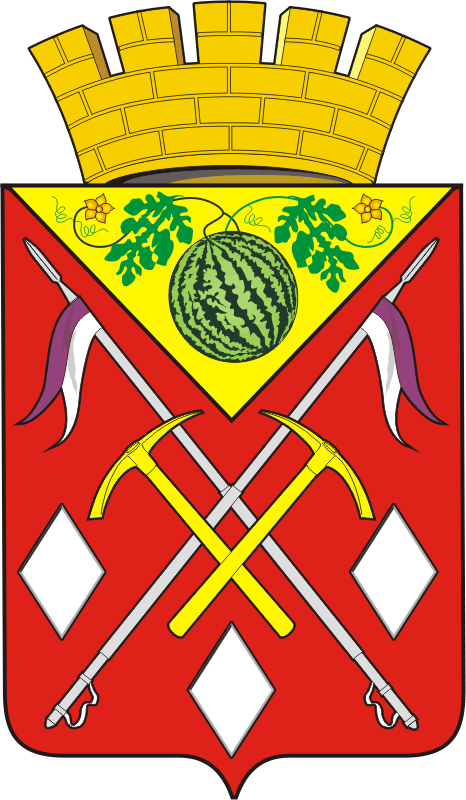 АДМИНИСТРАЦИЯМУНИЦИПАЛЬНОГООБРАЗОВАНИЯСОЛЬ-ИЛЕЦКИЙГОРОДСКОЙ ОКРУГОРЕНБУРГСКОЙ ОБЛАСТИПОСТАНОВЛЕНИЕ01.07.2021 № 1482-пГлава муниципального образования Соль-Илецкий городской округ                                               А.А. Кузьмин